Создание сайтаПервоначальные настройки проектаСегодня мы создадим сайт на тематику «Свой персонаж», это будет своеобразный сайт-портфолио.Для создания сайта мы будем использовать платформу VS CODE.Вначале мы создадим папку, в которой у нас и будет храниться наш сайт. Открываем нашу папку в VS CODE: Файл Открыть папку (File  Open Folder).Создаём в нашей папке 2 файла:index.htmlstyle.cssВ файле index.html создаём каркас сайта  <!DOCTYPE html><html lang="en"><head>    <meta charset="UTF-8">    <meta http-equiv="X-UA-Compatible" content="IE=edge">    <meta name="viewport" content="width=device-width, initial-scale=1.0">    <title>Document</title></head><body></body></html>Для того чтобы, подключить файл style.css не забываем написать строчку сразу после <title>Document</title> пишем<link rel="stylesheet" href="style.css">Именно эта строка подключит все возможные стили к нашей странице.Не забываем добавить изображения, которые вы будете использовать в ваш проект.Должно получиться так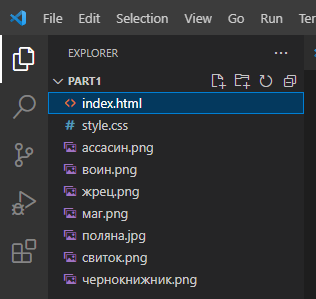 Вёрстка сайтаРассмотрим сайт, который мы собираемся создать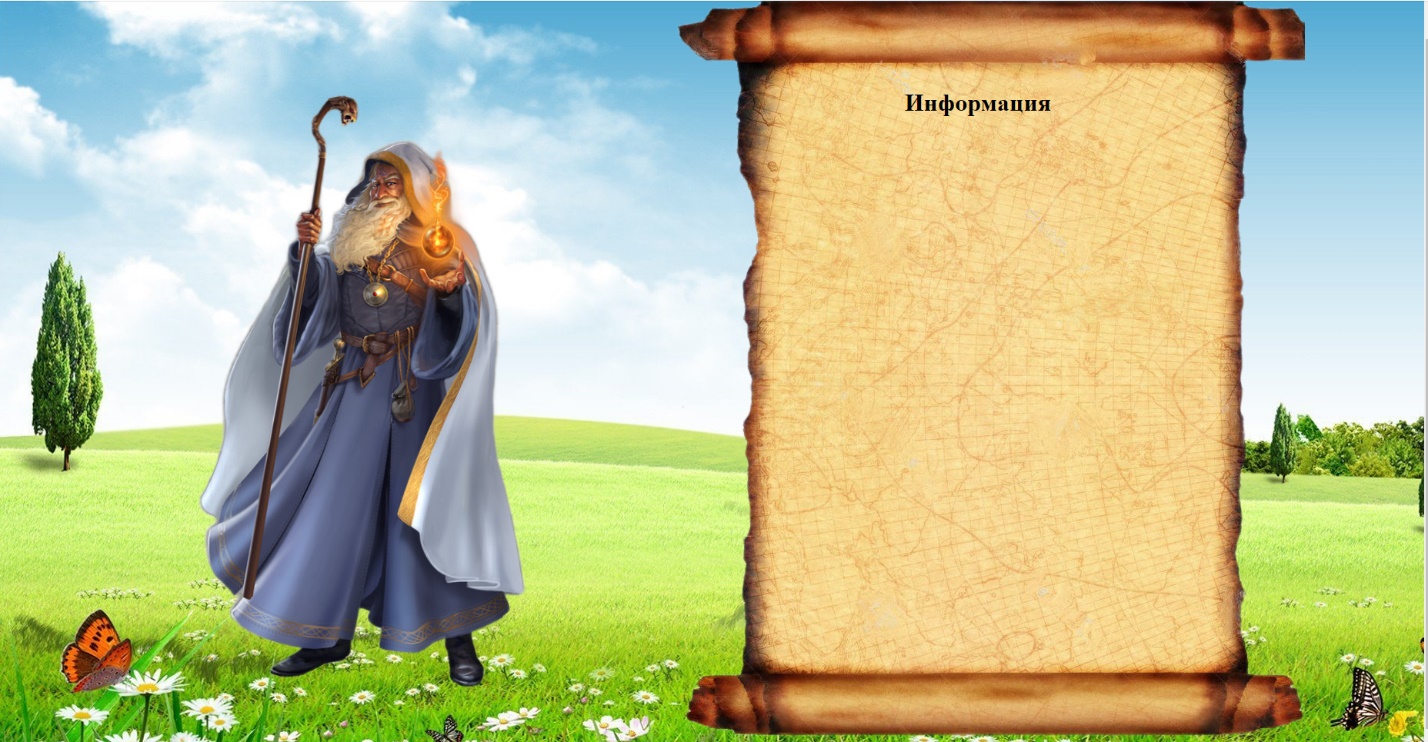 Он состоит из 3-х блоков.Блок в котором будет храниться вся информация Блок персонажаБлок с информацией о персонажеТаким образом вёрстка вашего сайта может иметь следующий вид<body>    <div class="resume">        <div class="pers"></div>        <div class="svitok">            <h1 class="zaglav">Информация</h1>            <div class="info">            </div>        </div>    </div></body>Очевидно, что это не единственное правильное решение. У вас может быть вёрстка другого вида, а результат будет тем же. Тем не менее, мы остановимся на этом варианте.Как только вы создадите разметку, то посмотрев сайт мы увидим следующее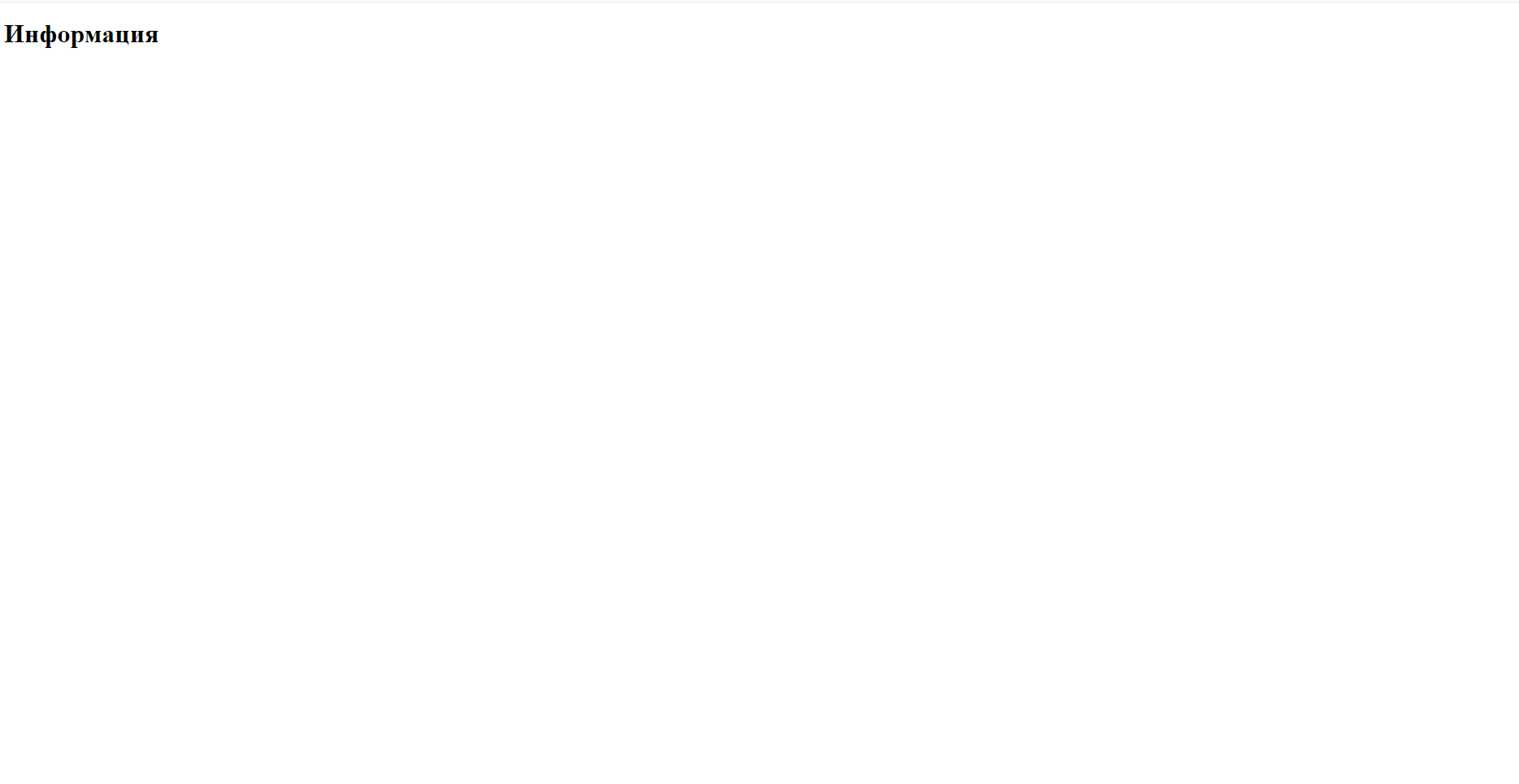 Стилизация сайтаНачинаем писать стили.Первое что мы сделаем, это обнулим все отступы, которые есть по умолчанию, для этого в style.css мы пропишем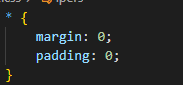 Следующее что мы сделаем, это зададим параметры нашего основного блока, в котором у нас будет находиться вся информация. А именно, зададим ширину, высоту и фоновое изображение.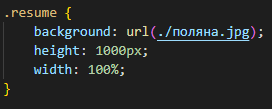 В итоге у нас получится следующее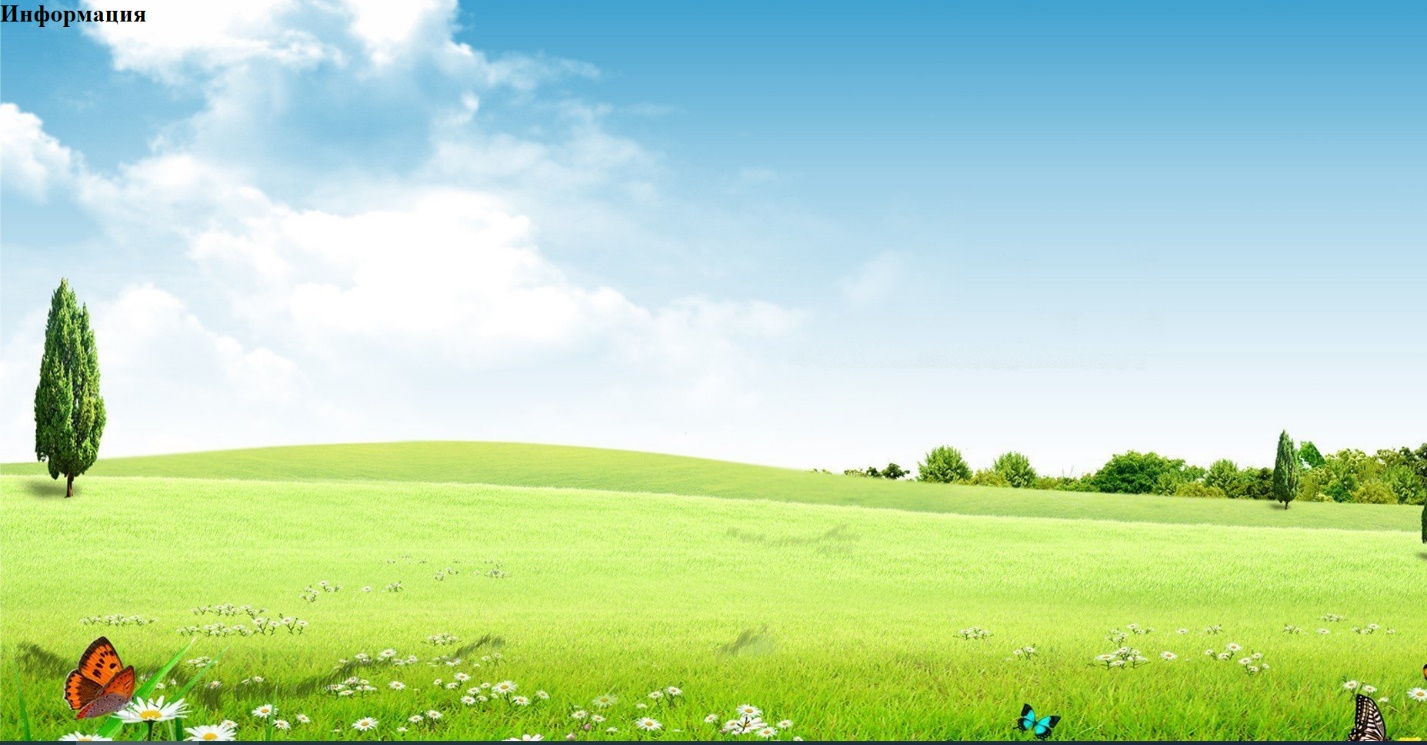 Теперь поработаем над нашим персонажем.Также как и дальше, зададим ему ширину, высоту и фоновое изображение (ширина и высота может меняться в зависимости от размеров изображения). А также зададим его расположение при помощи position:absolute и свойства top.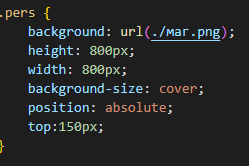 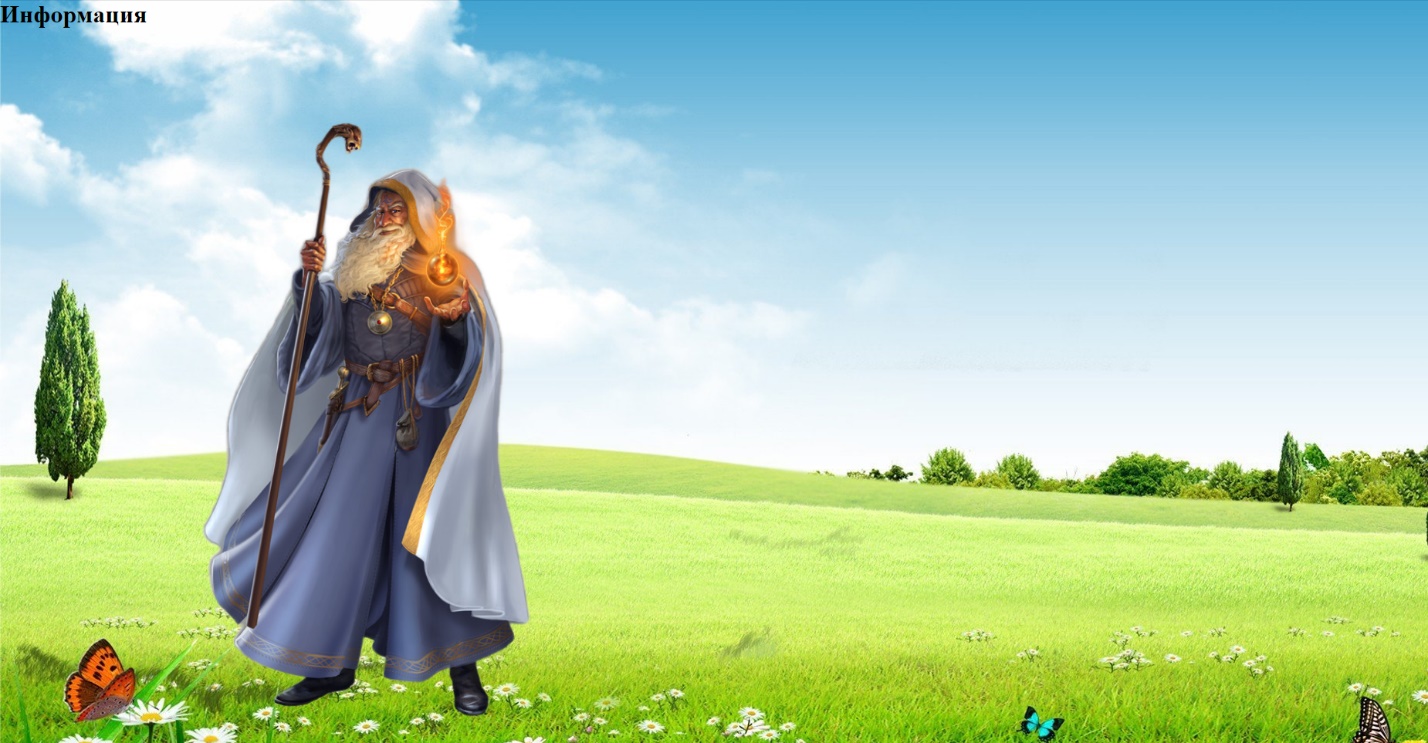 Аналогично мы поступим и со свитком, но теперь уже мы добавим ещё и свойство left чтобы сместить его немного вправо.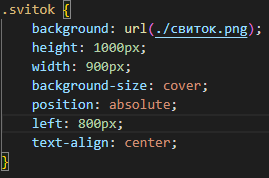 Чтобы расположить текст правильно мы пропишем следующие свойства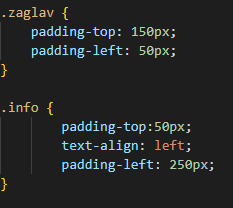 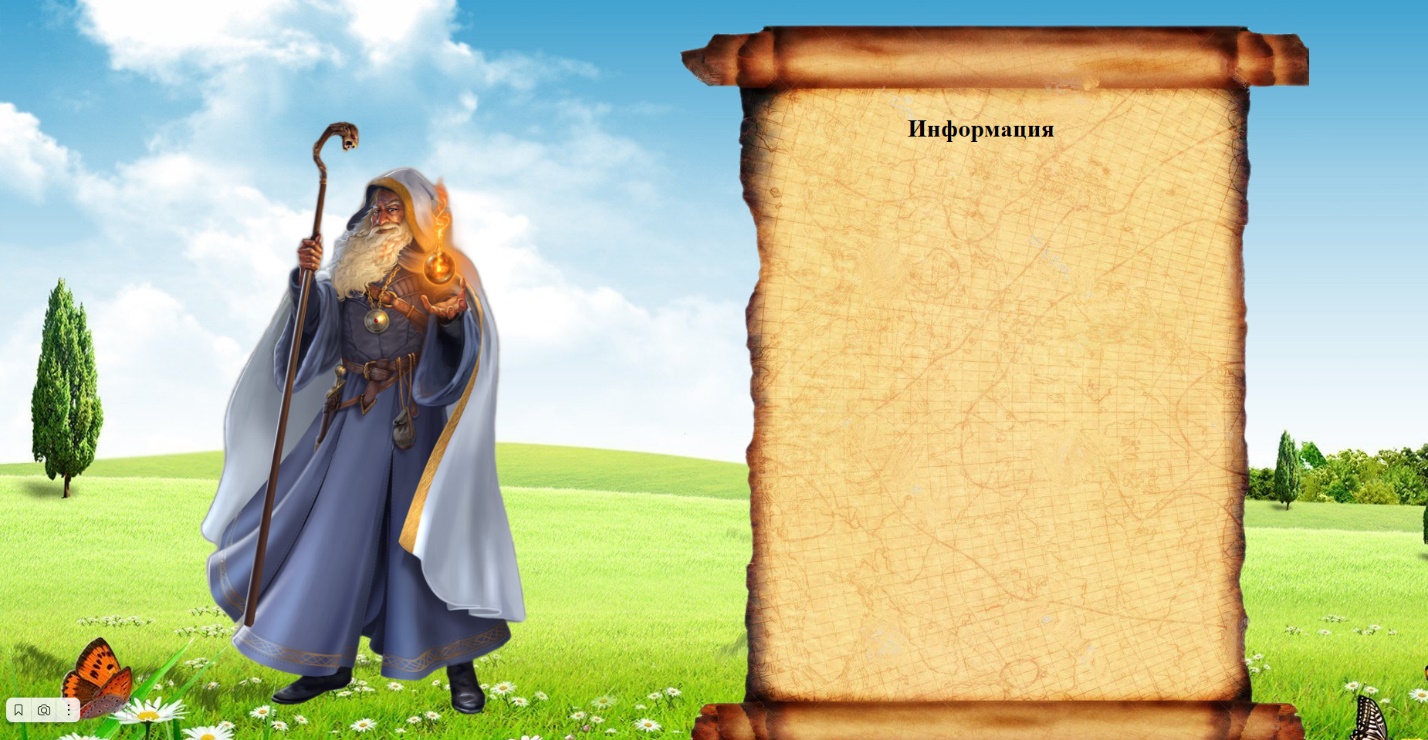 Теперь нам остаётся лишь заполнить свиток информацией о маге. Ниже представлен пример, того как это может быть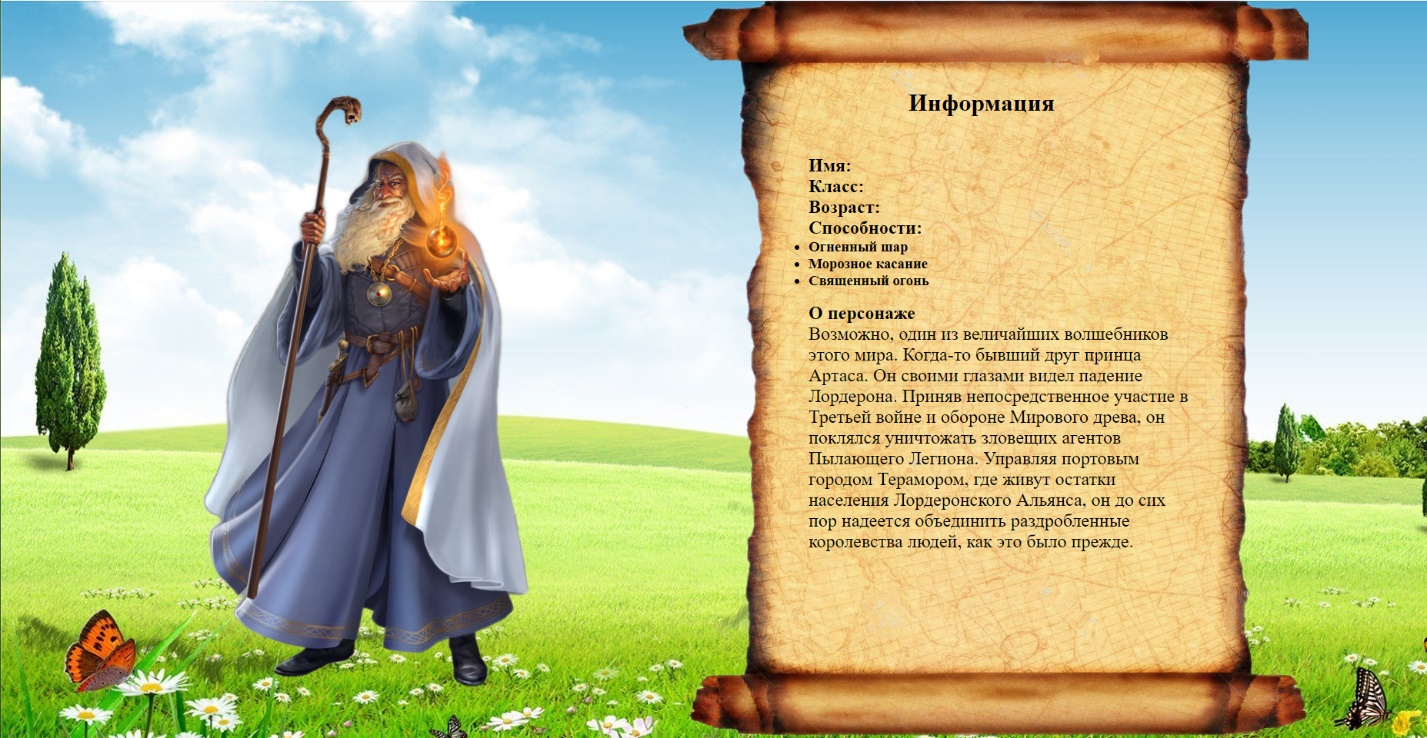 4.Работа с шрифтамиДля того чтобы немного украсить наш текст, добавим специальные шрифты.Для этого мы будем использовать сайт GoogleFonts https://fonts.google.com/Выберем тот стиль, который по вашему мнению наиболее подойдёт для вашего сайта. В моём случае это будет шрифт Kalam. Нажав на этот шрифт и выбрав подходящий стиль шрифта, у нас автоматически сформируется код, который нам будет необходимо подключить к нашему сайту.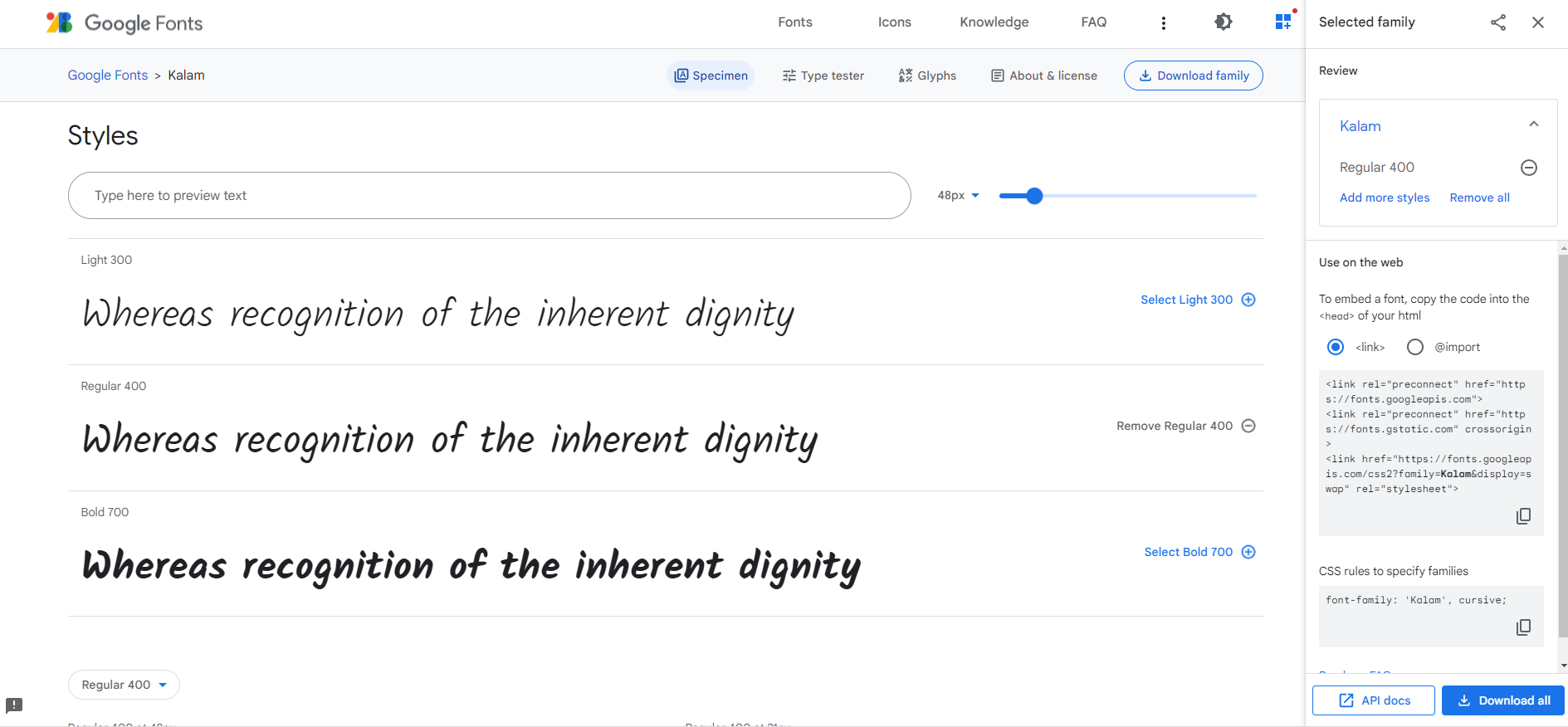 Cтрочки link мы вставим в index.html после подключения стиля, а строчку font-family допишем в style.css ко всем элементам.Если в какой-то момент у вас что-то пошло не так, вы можете загрузить итоговый проект и сравнить. Ссылка на скачивание представлена нижеhttps://drive.google.com/drive/folders/1pyIGKbTFWC6HdIwYS3f7RoFwP3mlR248?usp=sharing